Louisiana Rural 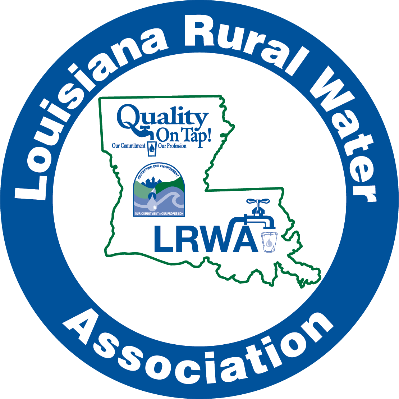 Water Association Water Taste Test Entry FormTaste Test RulesSystem must be a member of LRWACollect water in a quart size glass container (be sure to package water carefully)Please do not fill container to topDO NOT “chill” waterLabel the container with your system name, contact person & phone number.Water must be received by Monday, April 29th, 2024, before 3pm and can be brought or mailed to LRWA, 1325 3rd Avenue, Kinder, La 70648 For your water to be eligible, this form must be emailed to lsonnier@lrwa.org or faxed to (337) 738-5620 before Friday, April 26th, 2024.Utility/System NameContact PersonContact Phone No. (              )Contact email addressWater Source       (Ground or Surface)Number of ConnectionsYear system established